Safety and efficacy of subcutaneous tocilizumab in adults with systemic sclerosis: week 48 results from the randomised controlled faSScinate trialDinesh Khanna, 1Christopher P Denton, 2 Angelika Jahreis, 3Jacob M van Laar, 4Tracy M Frech, 5 Marina E Anderson, 6 Murray Baron, 7 Lorinda Chung, 8 Gerhard Fierlbeck, 9 Santhanam Lakshminarayanan, 10Yannick Allanore, 11 Janet E Pope, 12Gabriela Riemekasten, 13 Virginia Steen, 14 Ulf Müller-Ladner, 15 Robert Lafyatis, 16 Giuseppina Stifano, 16 Helen Spotswood, 17 Haiyin Chen-Harris, 3 Sebastian Dziadek, 18 Alyssa Morimoto, 3 Thierry Sornasse, 3 Jeffrey Siegel, 3Daniel E Furst, 1University of Michigan, Ann Arbor, MI, USA; 2University College London, London, UK; 3Genentech, South San Francisco, CA, USA; 4University Medical Center Utrecht, Utrecht, Netherlands; 5University of Utah, Veterans Affairs Medical Center, Salt Lake City, UT, USA; 6University of Liverpool and Aintree University Hospital, Liverpool, UK; 7Jewish General Hospital, Montreal, QC, Canada; 8Stanford University School of Medicine and Palo Alto VA Health Care System, Palo Alto, CA, USA; 9University of Tübingen, Tübingen, Germany; 10University of Connecticut Health Center, Farmington, CT, USA; 11Paris Descartes University and Cochin Hospital, Paris, France; 12Schulich School of Medicine and Dentistry, University of Western Ontario, London, ON, Canada; 13Charité University Hospital, German Rheumatism Research Centre, Berlin, Germany; 14Georgetown University, Washington, DC, USA; 15Justus-Liebig University Giessen, Kerckhoff Clinic, Bad Nauheim, Germany; 16Boston University School of Medicine, Boston, MA, USA; 17Roche Products Ltd., Welwyn Garden City, UK; 18Roche, Basel, Switzerland; 19University of California, Los Angeles, CA, USACorresponding Author Dinesh Khanna, MD, MSProfessor of MedicineDivision of Rheumatology, Department of Internal Medicine University of Michigan Scleroderma Program 300 North Ingalls Street Ann Arbor, MI 48109, USAPhone: 734.232.2014Fax: 734.763.5761Email: khannad@med.umich.eduWords:  Graphics: figures, 3 tables  Web Extra Material: 2 figures, tables, Supplementary Materials and Methods References: Summary (words; maximum, 250)Background  Systemic sclerosis (SSc) is a rare disabling autoimmune disease with few treatment options. The efficacy and safety of the interleukin-6 receptor-α inhibitor tocilizumab were assessed in the faSScinate phase 2 trial in patients with SSc.Methods  This global, double-blind, placebo-controlled study enrolled adult patients with progressive SSc of ≤5 years’ duration from first non-Raynaud’s sign or symptom. Patients were randomly assigned (1:1) to weekly subcutaneous tocilizumab 162 mg or placebo for 48 weeks. The primary efficacy endpoint was the difference in mean change from baseline in modified Rodnan skin score (mRSS) at week 24. Gene expression analysis was performed on skin biopsy specimens collected at baseline and week 24. Cartilage oligomeric matrix protein, periostin, and CCL18 serum levels were determined using immunoassays.Findings  Eighty-seven patients received tocilizumab (n=43) or placebo (n=44). The primary endpoint showed a treatment difference of –2·70 mRSS units (95% CI: –5·85, 0·45) in favour of tocilizumab at week 24 but did not meet statistical significance (p=0·0915). At week 48, the treatment difference was –3·55 mRSS units (95% CI: −7·23, 0·12), favouring tocilizumab over placebo (p=0·0579). Exploratory analysis of lung function showed that fewer patients in the tocilizumab arm had a decline in percent predicted forced vital capacity than in the placebo arm by comparison of the cumulative distribution (week 48, p=0·0373). Tocilizumab downregulated the expression of myeloid-associated genes in the skin and decreased circulating levels of CCL18, a chemokine associated with fibrosis and progression of SSc-associated lung disease. adverse events/serious adverse events were not different between tocilizumab (42/43 [97·7%]/14/43 [32·6%]) and placebo (40/44 [90·9%]/15/44 [34·1%])Interpretation  Tocilizumab was associated with a numerical reduction in skin thickening and less decline in forced vital capacity. These efficacy outcomes along with safety data and insights into the potential mechanism of action of tocilizumab support pursuing a phase 3 study.Funding  F. Hoffmann-La Roche/Genentech (ClinicalTrials.gov, number NCT01532869).IntroductionSystemic sclerosis (SSc) is a rare connective tissue disorder characterised by fibrosis, inflammation, and microvascular injury with heterogeneous clinical presentations. Pulmonary, cardiac, gastrointestinal (GI), and renal complications contribute to patient morbidity and decreased survival.1 Increasing evidence supports important roles for interleukin-6 (IL-6) in the pathogenesis of SSc,2  including B-cell differentiation towards immunoglobulin-secreting plasma cells, T-cell differentiation towards Th17 and Th2 cell types, and transformation of fibroblasts to myofibroblasts leading to extracellular matrix synthesis.2 Dermal fibroblasts from SSc patients constitutively express higher levels of IL-6 than found in healthy controls,3 and serum and skin levels of IL-6 are elevated in SSc patients with early disease.4,5 In patients with SSc6 or SSc-interstitial lung disease (ILD), increased IL-6 levels have been associated with higher mortality, more severe skin involvement, and increased incidence of progressive pulmonary decline.4 Although the exact cellular mechanisms of the effects of IL-6 on fibrosis are unknown, myeloid cells are implicated in SSc skin pathogenesis.7 mRNA expression of a cluster of macrophage genes, including CD14 in the skin, correlates strongly with modified Rodnan skin score (mRSS), and CD14 expression is prognostic for progressive skin disease.8 M2-macrophages appear to play an important role in mediating inflammation and promoting fibrosis through the release of profibrotic factors.9,10  Blockade of the IL-6 pathway reduced skin fibrosis, smooth-muscle actin protein expression,11 hydroxyproline content, and myofibroblast counts in the bleomycin mouse model.5 Initial data in SSc patients indicated that treatment with tocilizumab improved skin sclerosis and SSc-associated polyarthritis.12,13 14 1516,17 Serum levels of cartilage oligomeric matrix protein (COMP) correlate with skin fibrosis and predict mortality in SSc patients.18 Elevated serum levels of chemokine (C-C motif) ligand 18 (CCL18) are associated with scleroderma-associated pulmonary fibrosis and ILD progression,19,20 and elevated serum levels of periostin (POSTN) are associated with the degree of skin fibrosis in patients with SSc.21  The faSScinate phase 2 trial was conducted to investigate the efficacy and safety of IL-6 blockade with tocilizumab in SSc and to perform exploratory analysis of biomarkers.MethodsStudy design and participants This randomised, double-blind, placebo-controlled study was conducted in 35 centres across Canada, France, Germany, the United Kingdom, and the United States. Investigators from each centre enrolled eligible patients 18 years of age or older who met the 1980 American College of Rheumatology criteria for SSc22 with ≤5 years’ disease duration since their first non-Raynaud’s sign or symptom and mRSS from 15 to 40 units. At screening, active progressive disease of <1 year’s duration was required—increase of ≥3 mRSS units, involvement of one new body area with increase in mRSS ≥2 units or two new body areas with increase in mRSS ≥1 unit, other documentation of worsening skin thickening in the previous 6 months, or ≥1 tendon friction rub plus ≥1 laboratory criterion (C-reactive protein [CRP] ≥10·0 mg/L, erythrocyte sedimentation rate ≥28 mm/h, or platelets ≥330×1000/L). All patients provided written informed consent. Each site’s institutional review board/ethics committee approved the protocol before the study commenced. The study was conducted in accordance with the Declaration of Helsinki and with Good Clinical Practice. Randomisation and maskingPatients were randomly assigned (1:1) using an interactive voice/web response system to receive weekly subcutaneous treatment with tocilizumab 162 mg or placebo for 48 weeks followed by open-label weekly tocilizumab for 48 weeks. Randomisation numbers were generated by the sponsor, and randomisation was stratified by joint involvement at baseline (<4 or ≥4 joints on the 28 tender joint count). Investigators, patients, and sponsor personnel were blinded to treatment assignment. To prevent potential unblinding, separate assessors evaluated efficacy and safetyAlthough some sponsor personnel were unblinded after the primary analysis at week 24, treatment blind was maintained for personnel interacting with sites and site staff until the week 48 database lock. Procedures Escape therapy with methotrexate, hydroxychloroquine, or mycophenolate mofetil was permitted after week 24 for patients with ≥20% worsening mRSS from baseline, worsening SSc-associated complications such as arthritis and ILD, or both, as determined by the treating investigator. The primary endpoint was the difference in mean change from baseline in mRSS to week 24. Secondary endpoints included patient-/physician-reported outcomes to weeks 24 and 48 (Health Assessment Questionnaire–Disability Index [HAQ-DI] score, patient global visual analogue scale [VAS, 0-100], physician global VAS, Functional Assessment of Chronic Illness Therapy [FACIT]-Fatigue score, and pruritus 5-D Itch)Exploratory endpoints included proportion of patients achieving minimum clinically important difference24 (≥0.22) in the HAQ-DI at week 48, proportion of patients with 20%/40%/60%improvement in mRSS at weeks 24 and 48, change from baseline at weeks 24 and 48 in pulmonary function measured by forced vital capacity (FVC; mL), percent predicted FVC (%pFVC), percent predicted diffusing capacity for carbon monoxide (%pDLCO)  Safety monitoring for adverse events (AEs) and serious AEs (SAEs) and laboratory monitoring were performed at least every 8 weeks. Exploratory biomarker analyses included gene expression analysis of skin biopsy specimens collected at baseline and at week 24 and COMP, POSTN, and CCL18 serum levels determined using immunoassays (see appendix).Statistical analysesA sample size of 36 patients per group (86 patients total, allowing for 15% dropout) was determined to provide 80% power to detect a difference in means for the change in mRSS from baseline to week 24 of 4·7 units, based on an estimated common standard deviation of 6·9923 using a two-group t-test with a 5% two-sided significance level. The primary endpoint was analysed using a mixed-model repeated-measures (MMRM) approach. There was no imputation of missing data before the MMRM analyses, and all were stratified by joint involvement at baseline. Except for exploratory analysis of pulmonary function, which included all available data, all week 48 MMRM analyses of secondary endpoints used data that were censored after initiation of escape therapy.  The MMRM approach assumes that data are missing at random; therefore, sensitivity analyses were performed on the primary endpoint to account for data that might not have been missing due to random chance (appendix table 1). Patients with a missing mRSS assessment at week 24 or week 48 were considered non-responders for analysis of 20/40/60% improvement in mRSS from baseline. 24The van Elteren test (stratified by joint involvement) was used to compare the treatment effect on the cumulative distribution of change from baseline in %pFVC and %pDLCO. No adjustment was made for multiplicity in statistical testing for any of the analyses. For SAE rates per 100 patient-years, multiple occurrences of events in a patient were counted, and confidence intervals were based on the Poisson distribution. Role of the funding sourceThe sponsor designed the study in collaboration with the authors. The sponsor collected, analysed, and interpreted the data and drafted the report. All authors contributed to data interpretation, revised the manuscript, and attest to the accuracy and completeness of the reported data. The corresponding author had full access to all data congregates in the study and made the final decision to submit the manuscript for publication.ResultsPatients were randomly assigned from March 13, 2012, to June 18, 2013; the last patient completed the week 48 visit on May 20, 2014. Eighty-seven patients were randomly assigned to treatment and were included in the intent-to-treat and safety populations (figure 1). At week 48, 12 of 44 placebo-treated patients and 6 of 43 tocilizumab-treated patients had received escape therapy. The numbers of patients who withdrew were similar between treatment arms: tocilizumab—safety (n=8 [five AEs, three deaths]), non-safety (n=5 [three patient decision, one lack of efficacy, one lost to follow-up]); placebo—safety (n=4 [AEs]), non-safety (n=7 [five patient decision, one clinician decision, one non-compliance]). Baseline demographics and disease characteristics were well balanced between treatment arms (table 1). The primary endpoint was not met at week 24. A numerically larger, but not statistically significant, improvement in mRSS was seen with tocilizumab compared with placebo (table 2, figure 2). squares mean (LSM) change in mRSS from baseline to week 24 was –3·92 in tocilizumab patients and –1·22 in placebo patients (treatment difference, –2·70 [95% confidence interval (CI): –5·85, 0·45]; p=0·0915). Results through week 48 showed a continued treatment benefit beyond 24 weeks, with  change from baseline of –6·33 with tocilizumab and –2·77 with placebo (treatment difference, −3·55 [95% CI: −7·23, 0·12]; p=0·0579) (table 2, figure 2).At week 48, a numerically higher proportion of  had mRSS improvement of at least 20%, 40%, 60% (figure 2). 25For patient- and physician-reported outcomes at weeks 24 and 48, the treatment difference between tocilizumab and placebo patients in  change from baseline was not statistically significant. For clinician and patient global VAS and FACIT-fatigue scores,  tocilizumab  placebo were observed at week 48 (table 2). For the week 48 HAQ-DI result—though not statistically significant—the treatment difference of –0·207 (95% CI: –0·471, 0·056; p=0·1212) favoured tocilizumab placebo. In addition, at week 48, a numerically higher proportion of patients receiving tocilizumab than placebo achieved an improvement of ≥0·22 in HAQ-DI (28% vs 7%, respectively; p=0·0111). Patients with  at risk forILD and progressive decline in FVC.26 Pulmonary function testing showed, on average, a smaller decrease in FVC from baseline for tocilizumab than for placebo at weeks 24 (LSM difference, 136 mL [95% CI: 9, 264]; p=0·0368) and 48 (LSM difference, 120 mL [95% CI: –23, 262]; p=0·0990) (figure 3A). Cumulative distribution plots of change from baseline in %pFVC at weeks 24 (figure 3B) and 48 (figure 3C) indicated that fewer tocilizumab than placebo patients experienced worsening of %pFVC (p=0·009, week 24; p=0·0373, week 48). At weeks 24 and 48, respectively, 3% and 10% of tocilizumab-treated patients compared with 19% and 23% of placebo-treated patients experienced >10% (absolute) decreases in %pFVC from baseline. LSM changes from baseline in %pFVC for tocilizumab versus placebo at weeks 24 and 48, respectively, were –0·7 (95% CI: –3·2, 1·8) versus –4·5 (95% CI: –7·0, –1·9) and –2·6 (95% CI: –5·2, –0·1) versus –6·3 (95% CI: –8·9,-3·8). At week 48, change from baseline in %pDLCO did not reveal differences between placebo and tocilizumab (appendix figure 1). Correlations between improvements in mRSS and change in %pFVC from baseline to week 48 were similar for both treatment arms (tocilizumab, r=–0·311, p=0·121; placebo, r=–0·278, p=0·223; appendix figure 2). Among patients with available week 48 mRSS data, 4 of 32 (13%) tocilizumab-treated patients and 9 of 33 (27.3%) placebo-treated patients received escape therapy.  Treatment with tocilizumab resulted in a  decrease in serum levels of CCL18 (figure 4)no effect on COMP POSTN .27 28.29SafetyAt weeks 24 and 48, the proportion of patients with AEs in the tocilizumab (38/43 [88·4%]; 42/43 [97·7%]) and placebo (40/44 [90·9%]; 40/44 [90·9%]) arms were comparable, as were withdrawal rates attributed to AEs (table 3). The most frequently reported AEs included infections, GI disorders, skin/subcutaneous disorders, and musculoskeletal/connective tissue disorders (appendix table ). Serious infections were more frequent with tocilizumab (seven patients) than placebo (two patients), whereas non-infectious SAEs, including cardiac disorders, GI disorders, and renal and urinary disorders, were more frequent with placebo. Osteomyelitis involving proximal interphalangeal joints occurred in two tocilizumab patients and one placebo patient. No anaphylaxis, GI perforations, or malignancies were observed Total exposure to study drug before open-label treatment was 34·49 for tocilizumab and 36·77 for placebo. The overall SAE rate was 66·7% (95% CI: 42·3, 100·1)/100 PY with tocilizumab and 76·1 (95% CI: 50·6, 110·0)/100 PY with placebo, the serious infection rate was 34·8 (95% CI: 18·0, 60·8)/100 PY and 10·9 (95% CI: 3·0, 27·9)/100 PY, and the noninfectious SAE was 31·9 (95% CI: 15·9, 57·1)/100 PY and 65·3 (95% CI: 41·8, 97·1), respectively.   Four deaths were reported by week 48One placebo patient died of cardiac failure, and three tocilizumab patients died of one event each of arrhythmia, multiorgan failure, and lung infection. Only one event, lung infection, was considered related to study drug Laboratory parameters of interest for tocilizumab (elevated alanine/aspartate aminotransferase, decreased neutrophils, and decreased platelets) were mostly grade 1/2 in intensity and were not temporally associated with clinically relevant sequelae such as hepatic events, serious infections, or serious bleeding events. DiscussionIn this first phase 2 randomised controlled trial of tocilizumab for the treatment of SSc, the primary (mRSS) and secondary efficacy endpoints were not met at week 24 or 48. However, consistent improvement in skin thickness through week 48 in the tocilizumab arm were evident, with mRSS improvement at weeks 24 and 48 within published minimal clinically important differences for early, diffuse SSc.24 HAQ-DI, clinician global VAS, and other patient-reported outcomes Significantly fewer patients receiving tocilizumab had absolute FVC declines of >10% . 20The current study shows a clinically meaningful decline in mRSS24 over 1 year in the tocilizumab group compared with the placebo group. of patients with early progressive disease might have been important this effect25 Skin thickness is a surrogate for internal organ involvement and mortality in SSc, and patients with attenuated skin thickness have improved survival and physical function30,31 Conversely, patients with high mRSS have greater internal organ involvement32 and are at greater risk for death.3033involvement the leading cause of death,1 and FVC is the primary outcome measure in most SSc-ILD and idiopathic pulmonary fibrosis trials.34 Elevated CRP levels have been associated with progressive ILD, and observational cohorts suggest that baseline elevated CRP predicts long-term FVC decline.6,35 Although our study was not specifically designed to enrol patients with progressive SSc-ILD, enrolling those with early progressive skin disease and elevated acute-phase reactants likely enriched for SSc patients at high risk for ILD. Our data suggest that tocilizumab may have a disease-modifying effect by slowing the decline in lung function of patients with SSc. Treatment with tocilizumab resulted in the specific downregulation of skin myeloid– associated genes, including M2-macrophage–associated genes. Perivascular macrophages (resident or recruited) contribute to vascular inflammation,36 and M2-macrophages may play an important role in SSc skin pathology through the release of inflammatory and profibrotic factors.10 It is therefore tempting to speculate that thein skin disease in patients treated with tocilizumab to the inactivation and/or depletion of skin macrophages in general and M2-macrophages in particular. Furthermore, treatment with tocilizumab resulted in rapid, sustained reductions in serum levels of the M2-macrophage–associated chemokine CCL18, strengthening the hypothesis that tocilizumab act, at least in part, by modulating the activity of M2-macrophages. Given that serum CCL18 is a biomarker that identifies patients at higher risk for the progression of scleroderma lung disease,19 it is possible that the effect of tocilizumab on circulating CCL18 may be related to the positive clinical effect of tocilizumab on lung function deterioration. did not affect the serum levels of COMP POSTN, biomarkers related to fibrosis, suggesting that the . Overall, after 48 weeks of treatment, safety in faSScinate was consistent with the natural history of SSc and the known safety profile for tocilizumab (table 3, appendix table ). Reflecting the high morbidity and mortality rates seen in SSc,1  greater incidences of SAEs, serious infections, and deaths were seen in faSScinate than in clinical trials of tocilizumab in RA.. Although the GI tract is the most frequently affected internal organ in patients with SSc,1 no patients in faSScinate had GI perforations. Most injection site reactions, elevations in alanine/aspartate aminotransferase levels, and decreases in neutrophil and platelet counts were grade 1/2 and involved no clinically relevant sequelae.No disease-modifying therapy is yet approved for SSc, and its management is based on organ involvement.37,38 Methotrexate affected skin thickening without establishing positive effects in patients with other organ manifestations,37,39  whereas oral cyclophosphamide modestly improved lung function and skin thickness in studies of patients with SSc-ILD.40 Recent data from a clinical trial41 in haematopoietic stem cell transplantation suggested a disease-modifying effect in patients with SSc; thus, haematopoietic stem cell transplantation may be considered an option for selected patients with rapidly progressing and severe SSc. Data from this trial suggest that tocilizumab may have a broader effect on SSc skin and lung disease than methotrexate and a more favourable risk/benefit profile than cyclophosphamide. Limitations of this study include selection of week 24 for the primary endpoint; this was based on the assumption that the rapid response of tocilizumab seen in clinical trials of RA would translate to a rapid response in patients with SSc. The relatively high discontinuation rate should be taken into account when interpreting data from this study. FVC was an exploratory endpoint, and high-resolution chest tomography, which was not performed to substantiate the pulmonary function data, is planned for a phase 3 study. ohort enrichment patients with a probability of skin progression. ConclusionFaSScinate is the first placebo-controlled study in SSc demonstrating a improvement of skin sclerosis and clinically relevant improvement in lung functionwith an acceptable safety profile consistent with known SSc complications and the safety profile of tocilizumabOverall, the data suggest a positive profile for tocilizumab in SSc, warranting further investigation. Research in Context Evidence before this studyIn vivo data demonstrating elevated IL-6 levels in serum and skin biopsy samples of patients with SSc, associated with greater disease activity and higher mortality rates, provided evidence that IL-6 may play an important role in the pathogenesis of SSc. In addition, serum IL-6 levels in patients with early SSc have been shown to predict the extent of future progression of skin disease. Supportive evidence for a role of IL-6 in skin fibrosis was provided by the bleomycin-induced mouse model of scleroderma in which an IL-6 blocking antibody reduced dermal sclerosis in both a prevention model and a therapeutic model. Furthermore, the extent of fibrosis was attenuated in IL-6 knockout mice. Additional preliminary evidence of efficacy came from two therapy-refractory patients with SSc, who experienced improvement in skin thickening after treatment with tocilizumab for 6 months. Myeloid cells have been increasingly implicated in SSc skin pathogenesis. In particular, alternatively activated macrophages appear to play an important role in the pathobiology of SSc by mediating fibrosis through the release of profibrotic mediators such as CCL18.Added value of this studyThis is the first placebo-controlled study in patients with early SSc to show efficacy, as evidenced by a amelioration of skin sclerosis, better patient-reported outcomes, and clinically relevant improvement in lung function in patients treated with the anti–IL-6 receptor-alpha inhibitor tocilizumab. Tocilizumab had an acceptable safety profile in these patients. The biomarker findings that tocilizumab ameliorate SSc skin disease by inhibiting skin myeloid cells in general and alternatively activated macrophages in particular.Implications of all the available evidenceGiven the lack of disease-modifying treatment options for patients with SSc, combined with the morbidity and mortality associated with this disease, data from the faSScinate trial provide hope regarding a potential future treatment for patients with SSc. FaSScinate was a phase 2 study; therefore, the efficacy and safety of tocilizumab must be further investigated in an adequate, randomised, well-controlled phase 3 trial before definitive conclusions can be drawn about its risk/benefit profile.ContributorsAll authors revised the draft for important intellectual content and approved the final draft for publication. In addition, each made the following contributions:DK conceived of the study design, participated in patient recruitment, gave advice on data analysis, interpreted the data, drafted the manuscript, reviewed the comments of all coauthors, and made the decision to submit the manuscript for publication. CPD conceived of and designed the study; acquired, analysed, and interpreted the data; and drafted the manuscript.AJ designed the study, provided study oversight, interpreted the data, and drafted the manuscript. JMvL conceived of and designed the study and acquired data.TMF acquired data. MEA designed the study.MB acquired and interpreted data.LC acquired and interpreted data and drafted the manuscript.GF acquired, analysed, and interpreted data and recruited patients.SL acquired data.YA acquired, analysed, and interpreted data.JEP conducted a literature search; developed the protocol; acquired, analysed and interpreted data; and drafted the manuscript.GR designed the study (endpoints and inclusion/exclusion criteria), acquired and interpreted data, and performed basic research supporting the rationale.VS designed the study and acquired data. UM-L analysed and interpreted data.RL acquired, analysed, and interpreted data.GS designed the study and acquired, analysed, and interpreted data.HS conceived of and designed the study and analysed and interpreted data.HC-H acquired and analysed data and wrote the manuscript.SD conceived of and designed the study and acquired data.AM acquired, analysed and interpreted data and wrote the manuscript.TS acquired, analysed and interpreted data and wrote the manuscript.JS conceived of and designed the study and acquired data.DEF designed the study, acquired and analysed data, and wrote the manuscript.Declaration of interestsDK has received grants from Bristol-Myers Squibb, Genentech/Roche, NIH/NIAID, NIH/NIAMS, PCORI, and the Scleroderma Foundation; and consultancy fees fromBayer, Cytori, EMD Serono (Merck), Genentech/Roche, and Seattle Genetics. CPD has received grants from CSL Behring and GlaxoSmithKline (paid to his institution); consultancy fees from GlaxoSmithKline and Roche (paid to his institution); consultancy fees from Merck-Serono; and speaker fees from Actelion and Bayer.AJ is an employee of and owns stock options in Genentech, a member of the Roche group, and has been issued a patent (US 8580264 B2).JMvL has received honoraria from Merck Sharp & Dohme, Pfizer, Roche, and Eli Lilly.TMF has nothing to disclose.MEA has received ad board and related fees from Actelion and honoraria from Actelion and Bristol-Myers Squibb and has served as principal investigator of clinical trials for Actelion and Roche.MB has nothing to disclose.LC has served on an advisory board for Gilead and a data monitoring committee for Cytori.GF has nothing to disclose.SL has nothing to disclose.YA has received grants from Bristol-Myers Squibb, Roche/Genentech, Inventiva, Pfizer, Sanofi, and Servier; and personal fees from Actelion, Bayer, Roche/Genentech, Inventiva, Medac, Pfizer, Sanofi, Servier, and UCB.JEP has received research and consulting fees from Roche and consulting fees from Actelion, Bayer, Biogen, Celgene, and Genentech.GR has received honoraria for lectures and advisory boards outside the submitted work. VS has received a grant and advisory board fees from Roche.UM-L has received grants and speaker/advisory board fees from Roche and Chugai. RL has received grants from Shire, Sanofi, Regeneron, Genentech, UCB, HGS, Precision Dermatology, Biogen, BMS, Inception, Stromedix, PRISM, Pfizer, Boston University, Bristol-Myers Squibb, and PRISM; and consultancy fees from Shire, Sanofi, Regeneron, Roche/Genentech, Biogen, Lycera, Novartis, Celgene, Bristol-Myers Squibb, Amira, Celdara, Celltex, Dart Therapeutics, Idera, Inception, Intermune, Medimmune, Precision Dermatology, Promedior,Zwitter, PRISM, UCB, Actelion, EMD Serono, Akros, Extera, Reneo, Scholar Rock, and Merck.GS has nothing to disclose.HS is an employee of Roche Products Ltd. and owns stock in Roche.HC-H is an employee of Genentech, a member of the Roche group.SD is an employee of Roche Diagnostics/F. Hoffmann-La Roche AG.AM is an employee of Genentech, a member of the Roche group.TS is an employee of Genentech, a member of the Roche group, and holds stocks, stock options, or bond holdings in Genentech.JS is an employee of Genentech, a member of the Roche group.DEF has received grants from AbbVie, Actelion, Amgen, Bristol-Myers Squibb, Gilead, GlaxoSmithKline, National Institutes of Health, Novartis, Pfizer, Roche/Genentech, UCB; consultancy fees from AbbVie, Actelion, Amgen, Bristol-Myers Squibb, Cytori, Janssen, Gilead, GlaxoSmith Kline, National Institutes of Health, Novartis, Pfizer, Roche/Genentech, UCB; and speaker fees from AbbVie, Actelion, and UCB.AcknowledgementsThe authors thank Sara Duggan and Meryl Mandle, who provided writing services on behalf of F. Hoffmann-La Roche Ltd., and Sabrina Cheng, MD, for her involvement in the faSScinate trial. The authors also thank Robyn Rourick and Jason Hackney for their contributions to the biomarker analyses.References	1 	Nikpour M, Stevens WM, Herrick AL, Proudman SM. Epidemiology of systemic sclerosis. Best Practice Res Clin Rheumatol 2010; 24: 857-69.	2 	O'Reilly S, Cant R, Ciechomska M, van Laar JM. Interleukin-6: a new therapeutic target in systemic sclerosis? Clin Transl Immunol 2013; 2: e4.	3 	Kadono T, Kikuchi K, Ihn H, Takehara K, Tamaki K. Increased production of interleukin 6 and interleukin 8 in scleroderma fibroblasts. J Rheumatol 1998; 25: 296-301.4	 Desallais L, Avouac J, Frechet M, et al. Targeting IL-6 by both passive or active immunization strategies prevents bleomycin-induced skin fibrosis. Arthritis Res Ther 2014; 16: R157.		5	De Lauretis A., Sestini P, Pantelidis P, et al. Serum interleukin 6 is predictive of early functional decline and mortality in interstitial lung disease associated with systemic sclerosis. J Rheumatol 2013; 40: 435-46.	6 	Khan K, Xu S, Nihtyanova S, et al. Clinical and pathological significance of interleukin 6 overexpression in systemic sclerosis. Ann Rheum Dis 2012; 71: 1235-42.	7 	Christmann RB, Lafyatis R. The cytokine language of monocytes and macrophages in systemic sclerosis. Arthritis Res Ther 2010; 12: 146.	8 	Stifano G, Affandi AJ, Mathes AL, et al. Chronic Toll-like receptor 4 stimulation in skin induces inflammation, macrophage activation, transforming growth factor beta signature gene expression, and fibrosis. Arthritis Res Ther 2014; 16: R136.	9 	van Lieshout AW, van der Voort R, le Blanc LM, et al. Novel insights in the regulation of CCL18 secretion by monocytes and dendritic cells via cytokines, toll-like receptors and rheumatoid synovial fluid. BMC Immunol 2006; 7: 23.	10 	Higashi-Kuwata N, Makino T, Inoue Y, Takeya M, Ihn H. Alternatively activated macrophages (M2 macrophages) in the skin of patient with localized scleroderma. Exp Dermatol 2009; 18: 727-9.	11		Kitaba S, Murota H, Terao M, et al. Blockade of interleukin-6 receptor alleviates disease in mouse model of scleroderma. Am J Pathol 2012; 180: 165-76.	12 	Shima Y, Kuwahara Y, Murota H, et al. The skin of patients with systemic sclerosis softened during the treatment with anti-IL-6 receptor antibody tocilizumab. Rheumatology (Oxford) 2010; 49: 2408-12.	13 	Elhai M, Meunier M, Matucci-Cerinic M, et al. Outcomes of patients with systemic sclerosis-associated polyarthritis and myopathy treated with tocilizumab or abatacept: a EUSTAR observational study. Ann Rheum Dis 2013; 72: 1217-20.)	18	Hesselstrand R, Andreasson K, Wuttge DM, et al. Increased serum COMP predicts mortality in SSc: results from a longitudinal study of interstitial lung disease. Rheumatology (Oxford) 2012; 51: 915-20.	19 	Tiev KP, Hua-Huy T, Kettaneh A, et al. Serum CC chemokine ligand-18 predicts lung disease worsening in systemic sclerosis. Eur Respir J 2011; 38: 1355-60.	20 	Prasse A, Pechkovsky DV, Toews GB, et al. CCL18 as an indicator of pulmonary fibrotic activity in idiopathic interstitial pneumonias and systemic sclerosis. Arthritis Rheum 2007; 56: 1685-93.	21 	Yamaguchi Y, Ono J, Masuoka M, et al. Serum periostin levels are correlated with progressive skin sclerosis in patients with systemic sclerosis. Br J Dermatol 2013; 168: 717-25.	22 	Preliminary criteria for the classification of systemic sclerosis (scleroderma). Subcommittee for scleroderma criteria of the American Rheumatism Association Diagnostic and Therapeutic Criteria Committee. Arthritis Rheum 1980; 23: 581-90.	23 	Khanna D, Clements PJ, Furst DE, et al. Recombinant human relaxin in the treatment of systemic sclerosis with diffuse cutaneous involvement: a randomized, double-blind, placebo-controlled trial. Arthritis Rheumatol 2009; 60: 1102-11.	24 	Khanna D, Furst DE, Hays RD, et al. Minimally important difference in diffuse systemic sclerosis: results from the D-penicillamine study. Ann Rheum Dis 2006; 65: 1325-29.	30 	Steen VD, Medsger TA Jr. Improvement in skin thickening in systemic sclerosis associated with improved survival. Arthritis Rheum 2001; 44: 2828-35.	31 	Clements PJ, Hurwitz EL, Wong WK, et al. Skin thickness score as a predictor and correlate of outcome in systemic sclerosis: high-dose versus low-dose penicillamine trial. Arthritis Rheum 2000; 43: 2445-54.	32 	Steen VD, Medsger TA Jr. Severe organ involvement in systemic sclerosis with diffuse scleroderma. Arthritis Rheum 2000; 43: 2437-44.	34 	King TE Jr, Bradford WZ, Castro-Bernardini S, et al. A phase 3 trial of pirfenidone in patients with idiopathic pulmonary fibrosis. N Engl J Med 2014; 370: 2083-92.	35 	Liu X, Mayes MD, Pedroza C, et al. Does C-reactive protein predict the long-term progression of interstitial lung disease and survival in patients with early systemic sclerosis? Arthritis Care Res 2013; 65: 1375-80.	36 	Mathes AL, Christmann RB, Stifano G, et al. Global chemokine expression in systemic sclerosis (SSc): CCL19 expression correlates with vascular inflammation in SSc skin. Ann Rheum Dis 2014; 73: 1864-72.	37 	Kowal-Bielecka O, Landewe R, Avouac J, et al. EULAR recommendations for the treatment of systemic sclerosis: a report from the EULAR Scleroderma Trials and Research group (EUSTAR). Ann Rheum Dis 2009; 68: 620-8.	38 	Nagaraja V, Denton CP, Khanna D. Old medications and new targeted therapies in systemic sclerosis. Rheumatology (Oxford) 2015; 54: 1944-53.	39	Pope JE, Bellamy N, Seibold JR, et al. A randomized, controlled trial of methotrexate versus placebo in early diffuse scleroderma. Arthritis Rheum 2001; 44: 1351-8.	40 	Tashkin DP, Elashoff R, Clements PJ, et al. Cyclophosphamide versus placebo in scleroderma lung disease. N Engl J Med 2006; 354: 2655-66.	41 	van Laar JM, Farge D, Sont JK, et al. Autologous hematopoietic stem cell transplantation vs intravenous pulse cyclophosphamide in diffuse cutaneous systemic sclerosis: a randomized clinical trial. JAMA 2014; 311: 2490-98.TABLES AND FIGURESaDisease duration calculated from time of first non-Raynaud symptom.Ulcer at or distal to the proximal interphalangeal joint, with loss of surface epithelialisation.n=43.n=42.Data are mean (SD) unless stated otherwise. CRP=C-reactive protein; DLCO (Hb corr)=diffusing capacity for carbon monoxide corrected for haemoglobin; FVC=forced vital capacity; HAQ-DI=Health Assessment Questionnaire–Disability Index; mRSS=modified Rodnan skin score; QW=every week; SC=subcutaneously; TJC28=tender joint count using 28 joints; VAS=visual analogue scale.Table 1: Baseline demographics and disease characteristics (safety population) aNegative change from baseline shows improvement for all efficacy measures, except for the FACIT-Fatigue Scale, where positive change from baseline indicates improvement. A mixed-model repeated-measures analysis was conducted that included the fixed categorical effects of treatment, visit, stratification factor of joint involvement at the baseline visit, and treatment-by-visit interaction and the continuous covariates of baseline score and baseline score-by-visit interaction.FACIT=Functional Assessment of Chronic Illness Therapy; HAQ-DI=Health Assessment Questionnaire– Disability Index; ITT=intent to treat; PBO=placebo; QW=every week; TCZ=tocilizumab; VAS=visual analogue scale.Table 2:  mean change from baselinea to weeks 24 and 48 in mRSS (primary endpoint) and in patient- and physician-reported outcomes (ITT population) aTotal number of patients with ≥1 event; multiple occurrences of the same event in a patient were counted once.bGrade 1 haematoma (baseline to week 24) and grade 1 injection site bruising (baseline to week 48).cTwo patients had grade 1 injection site erythema, and one patient had grade 2 injection site rash (baseline to week 24).dOne TCZ patient who had osteomyelitis by week 24 subsequently had pneumonia and sepsis by week 48. 
eBoth events occurred in the same patient..AE=adverse event; QW==every week; SAE=serious adverse event; SOC=system organ class; .Table 3. Safety  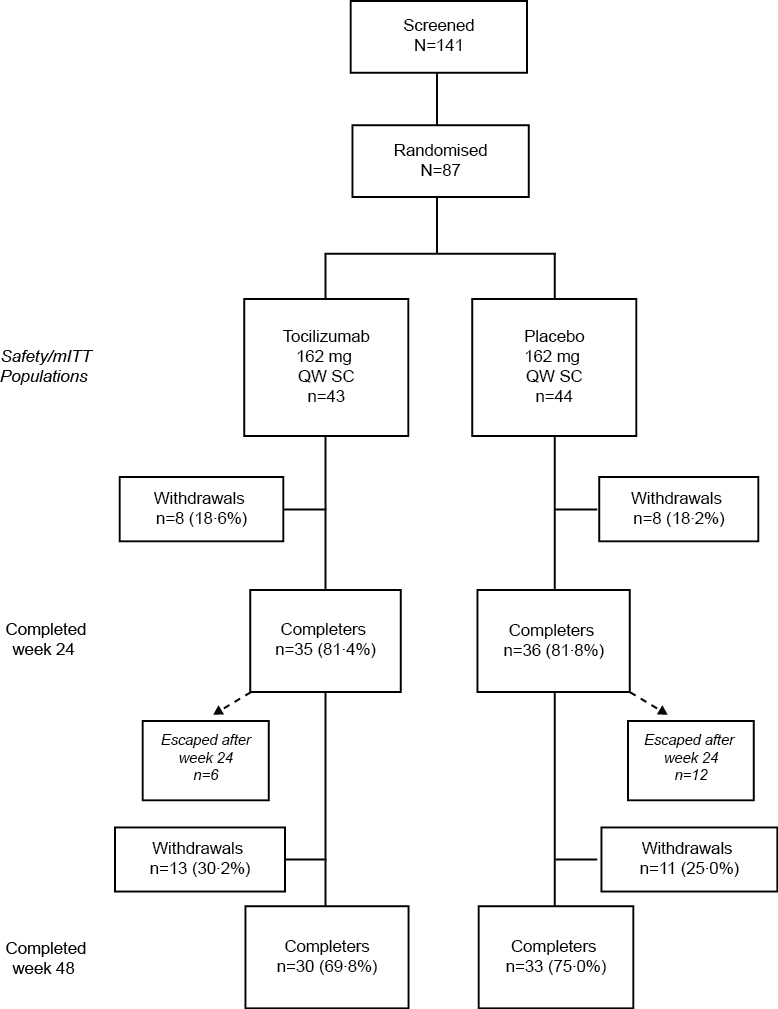 Figure 1: Patient disposition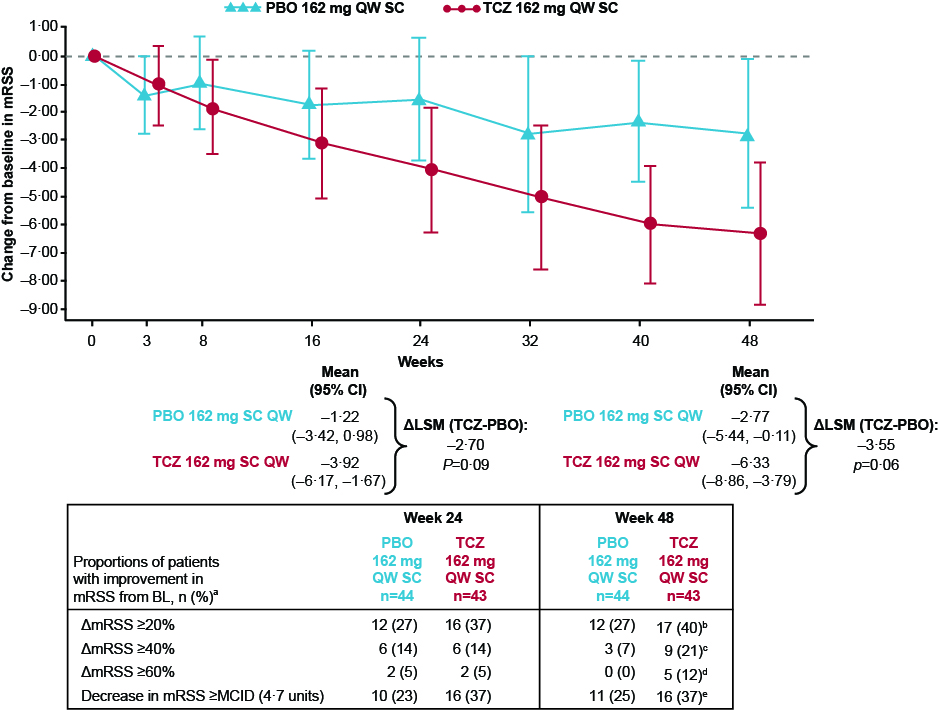 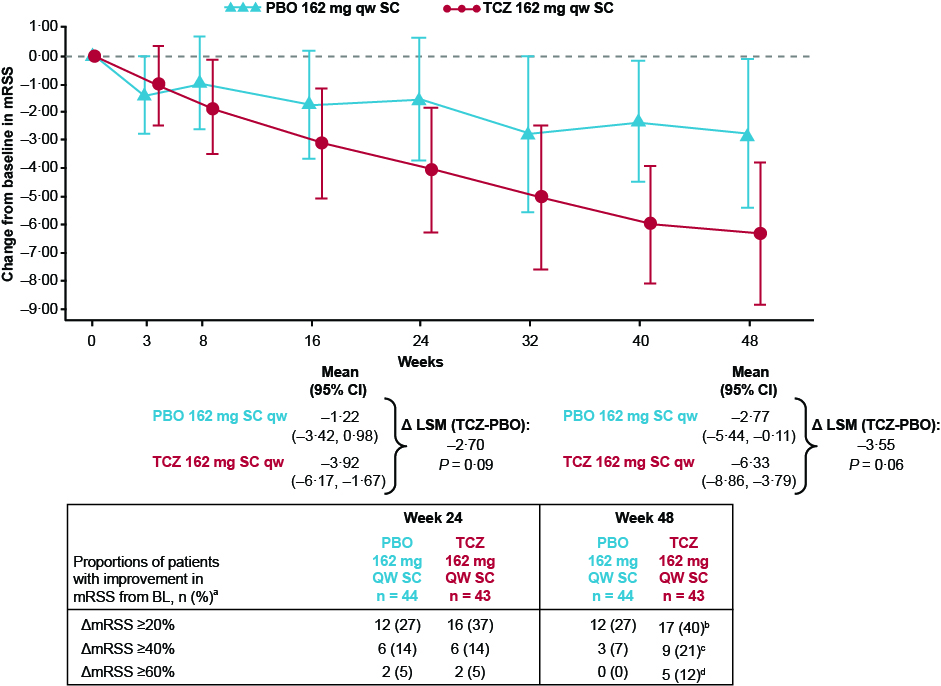 Figure 2: Change from baseline in mRSS ΔLSM (TCZ-PBO): Difference in least square means between treatment arms. Negative change represents improvement. Means and 95% CI are from the repeated-measures model.aNon-responder assumption for missing data. Patients can be counted more than once. For example, a patient with a 40% improvement would be counted as a 20% responder and a 40% responder.bp=0·2607. cp=0·0685. dp=0·0261.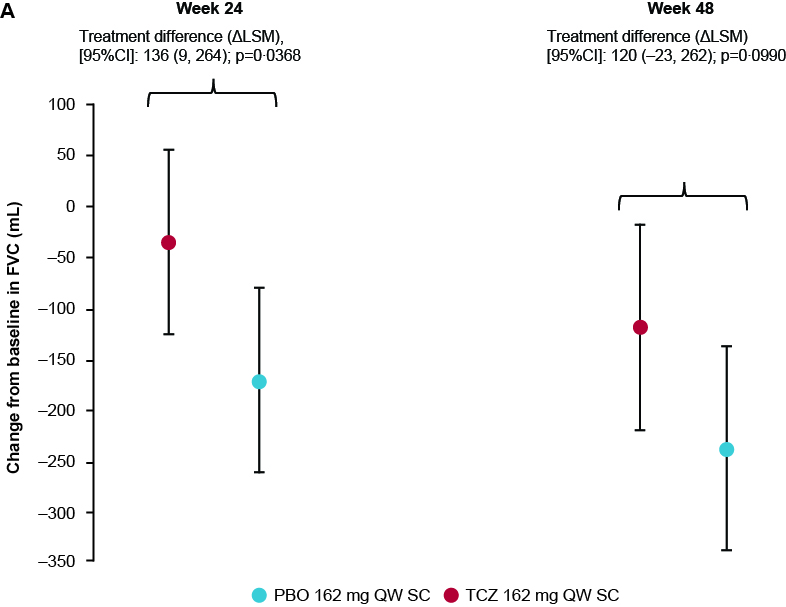 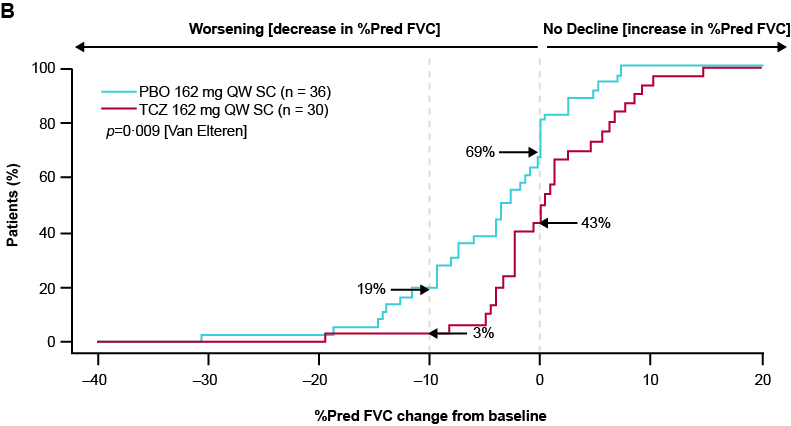 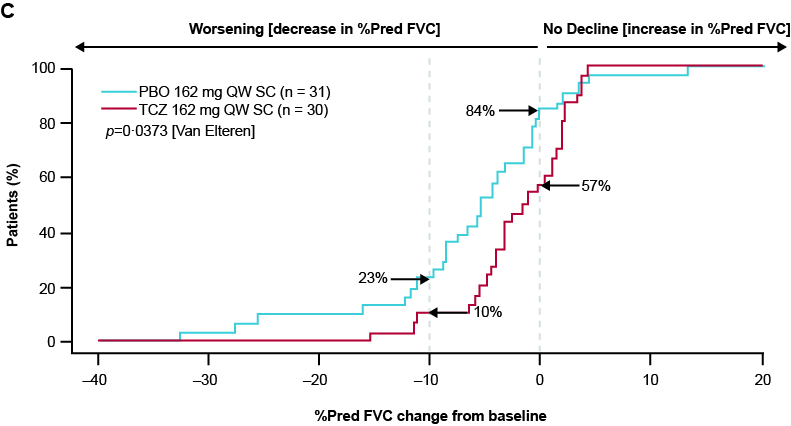 Figure 3: Mean change from baselineMean change from baseline in FVC (mL) at weeks 24 and 48 (A). Error bars show 95% confidence intervals for the means for each treatment arm. p value refers to treatment difference. Cumulative distribution of patients by change in percent predicted FVC from baseline to week 24 (B) and week 48 (C) (exploratory analysis). 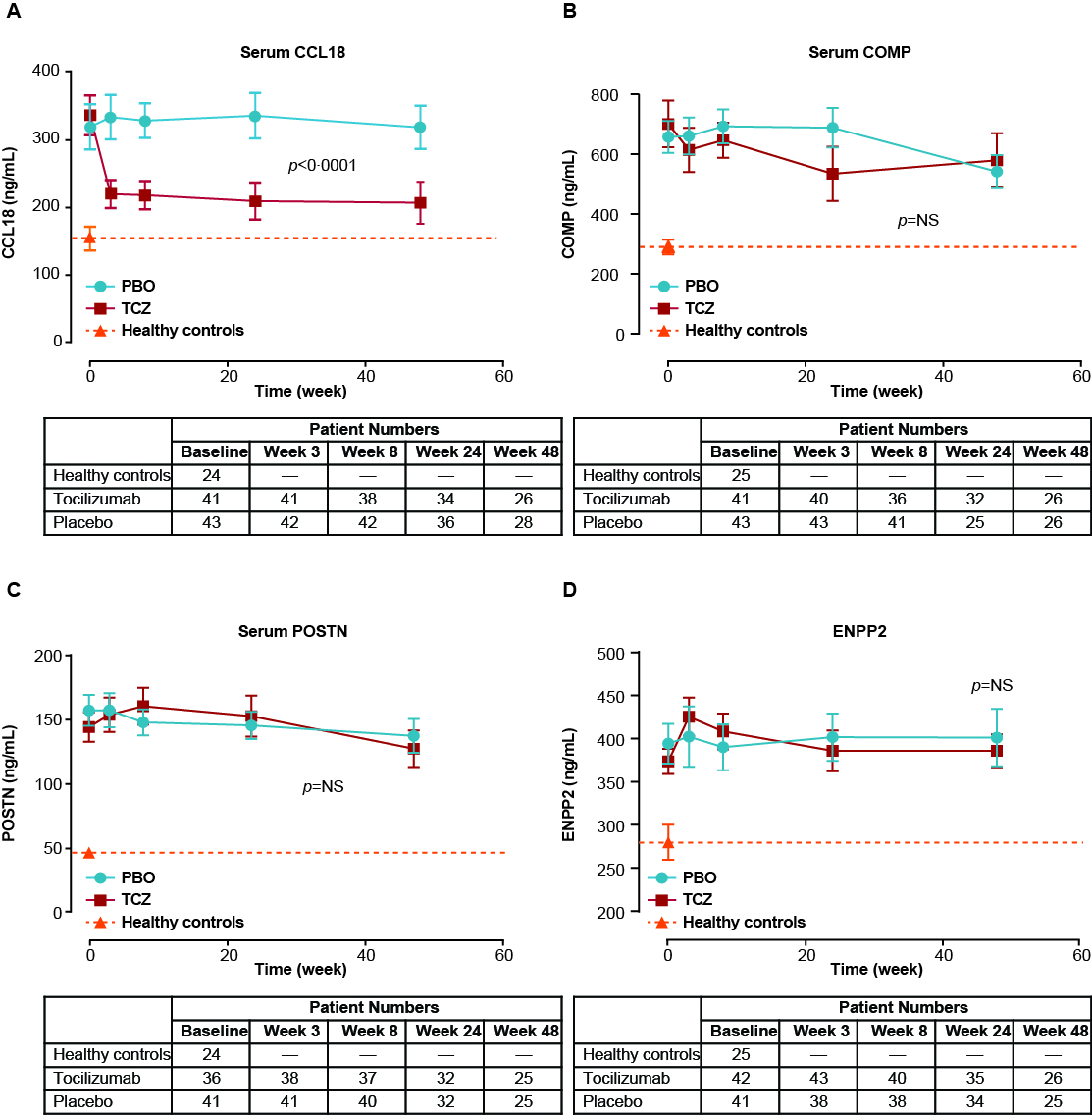 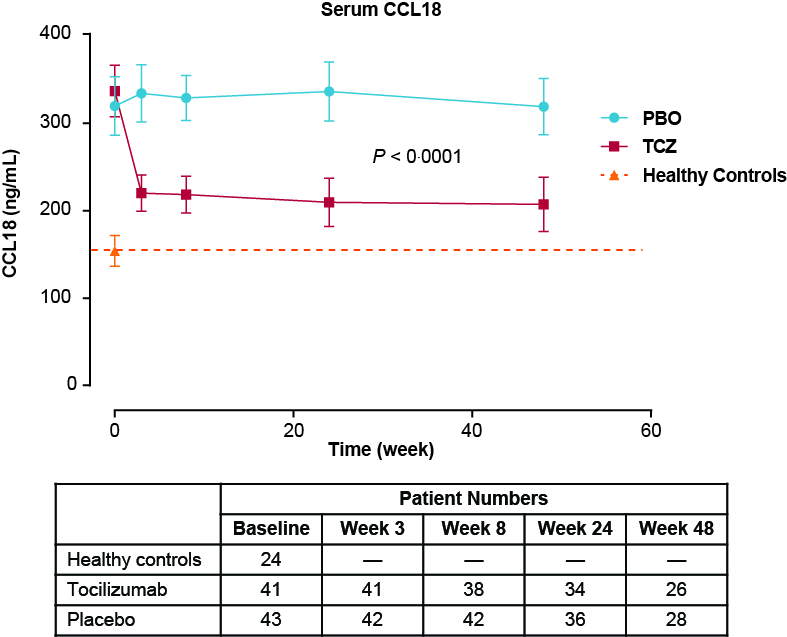 Figure 4: Observed mean ± standard error serum levels of CCL18 (ng/mL) at baseline and at weeks 3, 8, 24, and 48 in patients treated with tocilizumab or placebo (exploratory analysis) plus  age- and gender-matched healthy controls (baseline onlyP value is for the overall treatment effect of tocilizumab versus placebo based on two-way analysis of variance with treatment, time, and treatment*time as factors. Serum CCL18 levels in healthy volunteers (triangles), tocilizumab-treated patients (squares), and placebo-treated patients (circles). 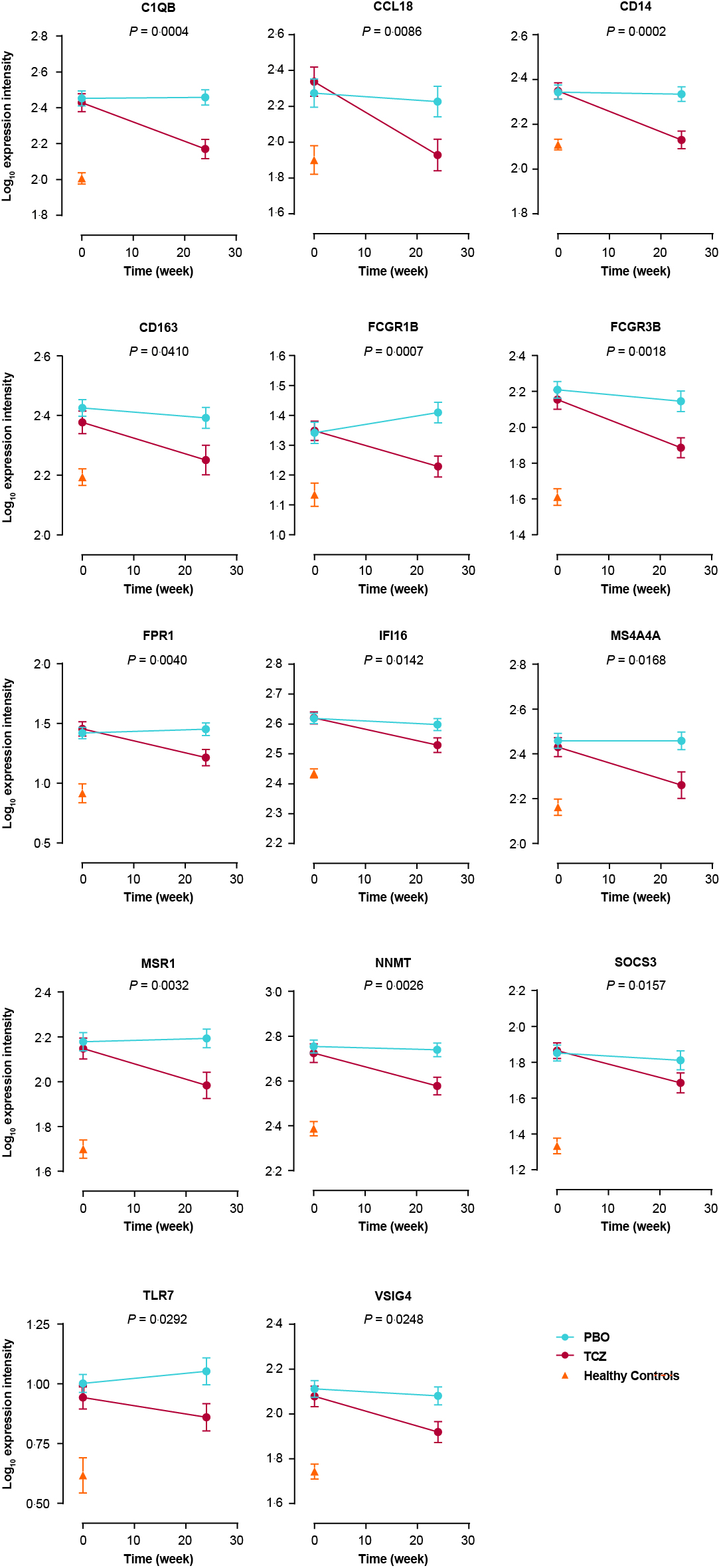 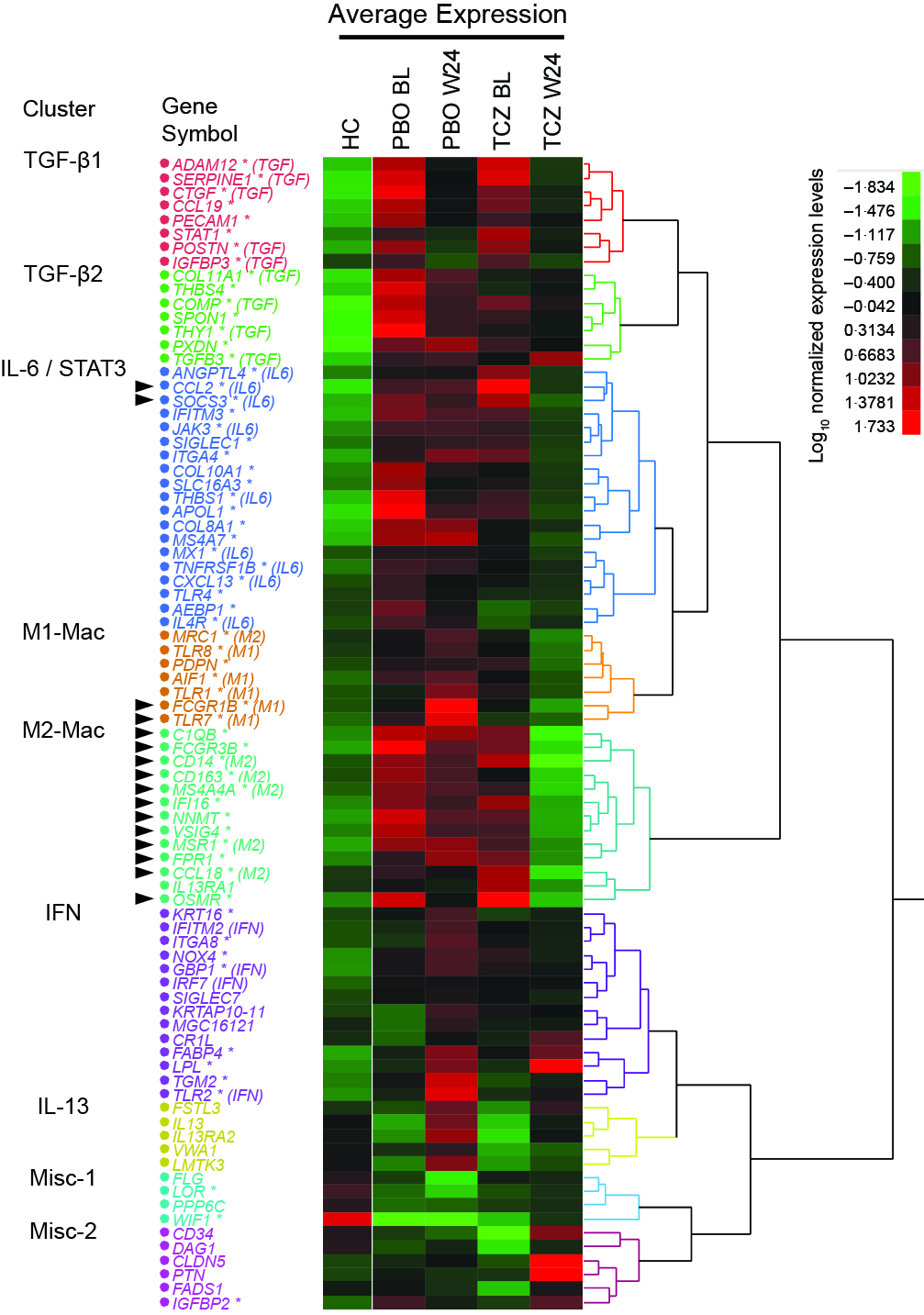 Figure 5: 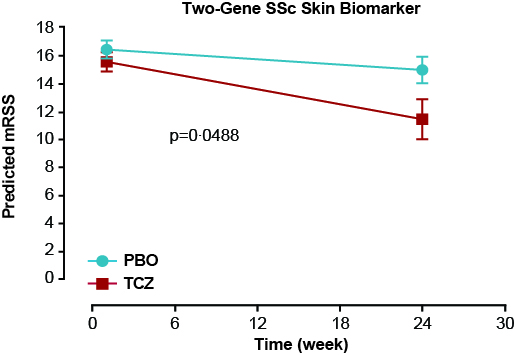 Placebo 162 mg QW SCn=44Tocilizumab 162 mg QW SCn=43Age, years48 (12·9)51 (11·7)Female, n (%)35 (80)32 (74)White, n (%)40 (91)38 (88)Mean duration of SSc,a months19·5 (17·0)17·6 (13·9)Anti-RNA polymerase antibody positive, n (%)17 (38·6)13 (30·2)Anti-topoisomerase antibody positive, n (%)20 (45·5)18 (41·9)Patients with tendon friction rub, n (%)22 (50.0)20 (46.5)TJC28 ≥4, n (%)21 (49)20 (47)TJC28, n (%)7 (8·5)7 (8·9)Total mRSS26 (5·9)26 (7·2)Overall HAQ-DI score1 (0·7)1 (0·6)Clinician global VAS61 (15·2)64 (15·1)CRP, mg/L10 (13·5)10 (13·5)Platelet count, 109/L308 (88·9)306 (82·4)% Predicted FVC82% (13)80% (14)% Predicted DLCO (Hb corr)74% (21)73% (19)Patients with ≥1 digital ulcer,n (%)10 (23)11 (26)PBO 162 mg QW SC n=44TCZ 162 mg QWSC n=43Difference in means
TCZ-PBO 
(95% CI)p mRSSmRSSmRSSmRSSmRSSWeek 24–1·22n=43–3·92n=41–2·70 (–5·85, 0·45)0·0915Week 48–2·77n=43–6·33n=41–3·55 (–7·23, 0·12)0·0579HAQ-DIHAQ-DIHAQ-DIHAQ-DIHAQ-DIWeek 240·118n=420·137n=410·020(–0·186, 0·225)0·8503Week 480·205n=41–0·002n=41–0·207(–0·471, 0·056)0·1212Clinician Global VAS Clinician Global VAS Clinician Global VAS Clinician Global VAS Clinician Global VAS Week 24–7·25n=41–8·24n=39–0·99(–9·20, 7·23)0·8118Week 48–9·39n=41–18·41n=40–9·02(–19·04, 1·00)0·0768Patient Global VASPatient Global VASPatient Global VASPatient Global VASPatient Global VASWeek 241·53n=42–2·33n=42–3·85(–13·04, 5·34)0·4063Week 48–2·70n=41–11·00n=42–8·30(–19·31, 2·71)0·1371FACIT (Fatigue) ScoreFACIT (Fatigue) ScoreFACIT (Fatigue) ScoreFACIT (Fatigue) ScoreFACIT (Fatigue) ScoreWeek 241·26n=412·68n=421·43(–2·97, 5·82)0·5197Week 480·36n=403·11n=422·75(–1·38, 6·88)0·18865-D Itch Scale5-D Itch Scale5-D Itch Scale5-D Itch Scale5-D Itch ScaleWeek 24–1·73n=41–0·94n=410·79(–0·94, 2·51)0·3651Week 48–1·08n=40–2·19n=41–1·11(–3·16, 0·94)0·2841AEs/SAEs, n (%)aBaseline to week 24Baseline to week 24Baseline to week 48Baseline to week 48AEs/SAEs, n (%)aPBO162 mg QW SC n=44TCZ162 mg QW SC n=43PBO162 mg QW SC n=44TCZ162 mg QW SC n=43Total patients with ≥1 AE40 (90·9)38 (88·4)40 (90·9)42 (97·7)Total patients with ≥1 infectious AE18 ( 40·9)17 ( 39·5)22 (50·0)24 (55·8)Total patients with injection site reactions1 (2·3)b2 (4·7)c2 (4·5)b3 (7·0)cTotal patients with ≥1 SAE11 (25·0)9 (20·9)15 (34·1)14 (32·6)Total patients with ≥1 infectious SAE1 (2·3)6 (14·0)2 (4·5)7 (16·3)Total patients with ≥1 non-infectious SAE10 (23·0)5 (11·6)14 (31·8)10 (23·3)Total patients who withdrew due to an AE5 (11·4)4 (9·3)5 (11·4)6 (14·0)Deaths 1 (2·3)1 (2·3)1 (2·3)3 (7·0)SAEs by SOC and preferred termaSAEs by SOC and preferred termaSAEs by SOC and preferred termaSAEs by SOC and preferred termaSAEs by SOC and preferred termaInfections and infestations1 (2·3)6 (14·0)2 (4·5)7 (16·3)Osteomyelitis02 (4·7)1 (2·3)2 (4·7)dBronchitis01 (2·3)01 (2·3)Cellulitis1 (2·3)e01 (2·3)e0Infected skin ulcer01 (2·3)01 (2·3)Lower respiratory tract infection1 (2·3)e01 (2·3)e0Lung infection01 (2·3)01 (2·3)Oesophageal candidiasis01 (2·3)01 (2·3)Pneumonia0001 (2·3)dPostprocedural cellulitis0001 (2·3)Sepsis0001 (2·3)dCardiac disorders3 (6·8)04 (9·1)1 (2·3)Acute myocardial infarction1 (2·3)01 (2·3)0Cardiac failure1 (2·3)01 (2·3)0Cyanosis1 (2·3)01 (2·3)0Arrhythmia0001 (2·3)Atrioventricular block001 (2·3)0Gastrointestinal disorders2 (4·5)04 (9·1)1 (2·3)Colonic pseudo-obstruction1 (2·3)01 (2·3)0Gastric antral vascular ectasia1 (2·3)01 (2·3)0Abdominal distension001 (2·3)0Abdominal pain001 (2·3)0Gastritis0001 (2·3)Retroperitoneal fibrosis001 (2·3)1 (2.3)Musculoskeletal and connective tissue disorders2 (4·5)02 (4·5)2 (4·7)Scleroderma/systemic sclerosis (worsening)2 (4·5)02 (4·5)0Osteoarthritis0001 (2·3)Skin and subcutaneous tissue disorders01 (2·3)1 (2·3)2 (4·7)Skin ulcer01 (2·3)1 (2·3)2 (4·7)Vascular disorders2 (4·5)1 (2·3)2 (4·5)1 (2·3)Hypertension01 (2·3)01 (2·3)Hypertensive emergency1 (2·3)01 (2·3)0Raynaud’s phenomenon1 (2·3)01 (2·3)0Blood and lymphatic system disorders1 (2·3)1 (2·3)1 (2·3)1 (2·3)Haemolytic uraemic syndrome01 (2·3)01 (2·3)Iron deficiency anaemia1 (2·3)01 (2·3)0General disorders and administration site conditions01 (2·3)02 (4·7)Impaired healing01 (2·3)01 (2·3)Multiorgan failure0001 (2·3)Nervous system disorders002 (4·5)0Headache001 (2·3)0Subarachnoid haemorrhage001 (2·3)0Renal and urinary disorders2 (4·5)02 (4·5)0Renal failure acute1 (2·3)01 (2·3)0Scleroderma renal crisis1 (2·3)01 (2·3)0Psychiatric disorders01 (2·3)01 (2·3)Psychotic disorder01 (2·3)01 (2·3)